INDICAÇÃO Nº 1736/2021EMENTA: Efetuar poda da árvore localizada na rua Santa Catarina, Vila Santana.Senhor Presidente,Senhores Vereadores:O vereador FRANKLIN, solicita que seja encaminhada a Excelentíssima Senhora Prefeita Municipal a seguinte indicação: (foto em anexo)Efetuar poda de árvore localizada na rua Santa Catarina, defronte ao nº138, Vila Santana.Justificativa:Moradores dessa região procuraram este vereador para solicitarem providências.Valinhos, 24 de Agosto de 2021.                                                 Franklin Duarte de LimaVereador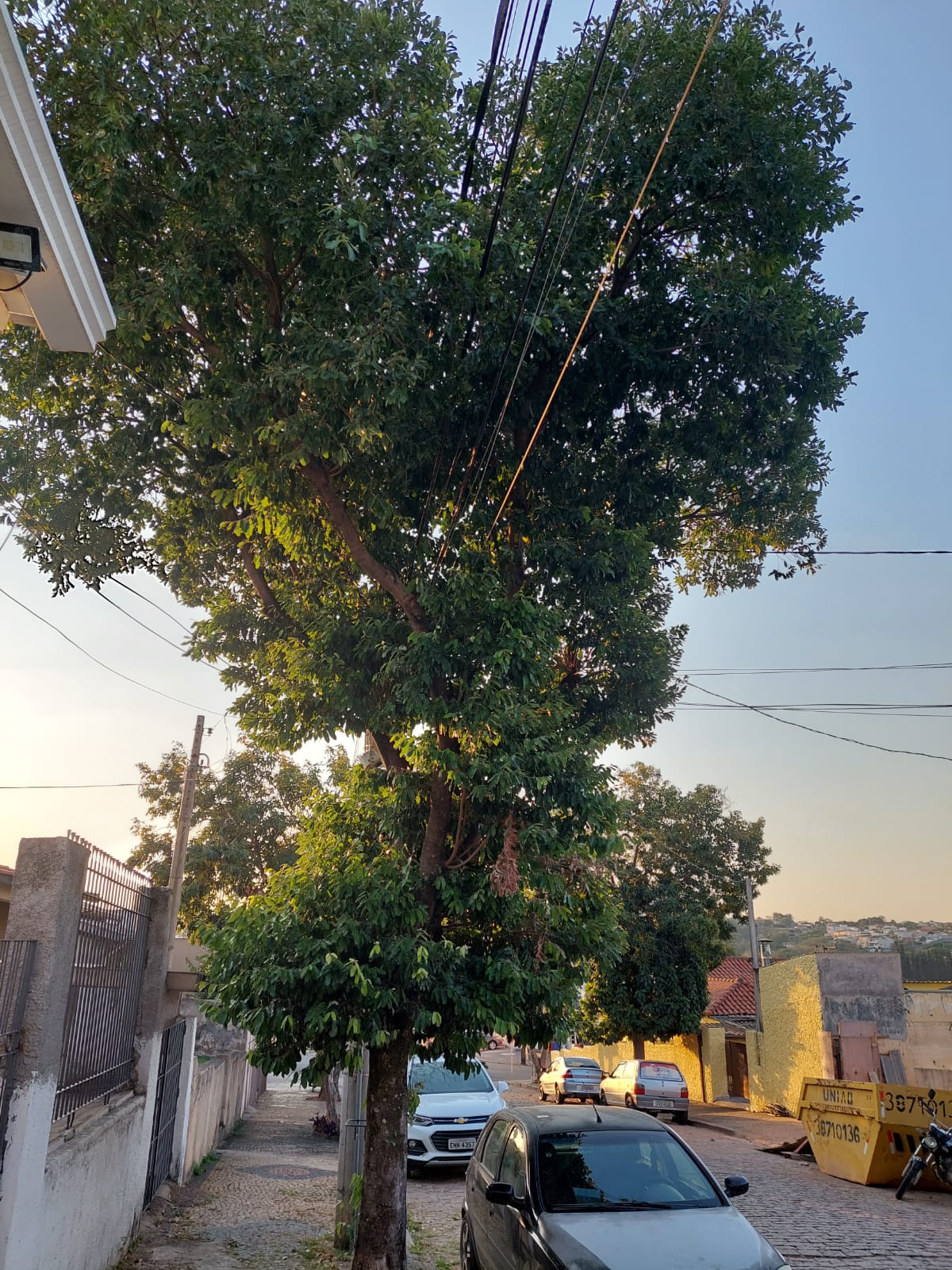 